Imprezy firmowe w hotelu - miejsce na przyjęcieZastanawiasz się, czy <strong>imprezy firmowe w hotelu</strong> to dobry pomysł? Zobacz plusy tego rozwiązania!Imprezy firmowe w hoteluRosnąca popularność imprez firmowych spowodowała, że hotele przygotowały ciekawą ofertę na właśnie takie okazje. Organizując tego rodzaju przyjęcie, pojawia się problem, w jakim miejscu je zorganizować, tak, by wszyscy pracownicy firmy byli zadowoleni. Czy imprezy firmowe w hotelu to dobry pomysł? Zapraszamy do lektury!Imprezy firmowe w hotelu - zorganizuj przyjęcie dla pracownikówNie da się ukryć, że imprezy firmowe w hotelu to jeden z ciekawszych pomysłów na zorganizowanie przyjęcia dla pracowników. Rozwiązanie to ma bardzo wiele zalet. Przede wszystkim, jest to niezwykle wygodna opcja - każdy element imprezy zostaje przygotowany przez pracowników hotelowych, dlatego praktycznie o nic nie trzeba się martwić.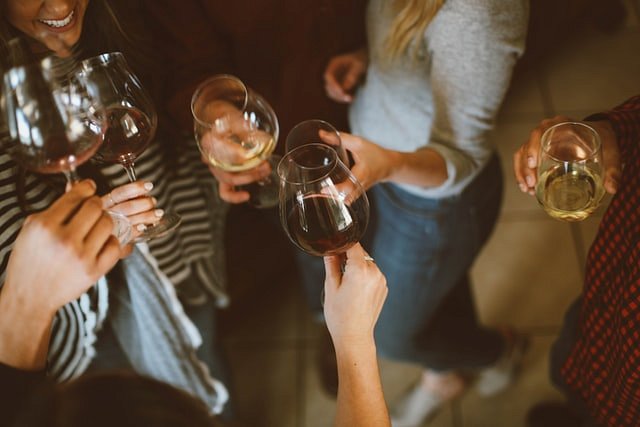 Wybierając hotel na przyjęcie, możesz wybrać miejsce w mieście, które jest atrakcyjnym punktem do zwiedzania, dzięki czemu nie tylko będziecie się dobrze bawić, ale i również odwiedzicie ciekawe miejsca. Hotel w centrum, a może na obrzeżach miasta? Wybór należy tylko do Was!Tematyczne imprezy w hotelu?Jeżeli nie interesują Was klasyczne imprezy firmowe w hotelu, możecie pomyśleć o zorganizowaniu tematycznego przyjęcia, np. w stylu lat 70, bądź takiego, gdzie motywem przewodnim są Hawaje. Jest to bardzo oryginalny pomysł, który z pewnością spodoba się wielu pracownikom. Motyw przewodni imprezy to zawsze dobry wybór, dlatego warto go wypróbować i zapytać w hotelu, czy jest możliwość zorganizowania właśnie takiego rodzaju przyjęcia. 